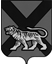 ТЕРРИТОРИАЛЬНАЯ ИЗБИРАТЕЛЬНАЯ КОМИССИЯ ГОРОДА  ДАЛЬНЕГОРСКАР Е Ш Е Н И Е30 июля  2017 г.                         г. Дальнегорск                                 № 257/46О формировании участковойизбирательной комиссий № 1023 В соответствии со статьей 27 Федерального закона «Об основных гарантиях избирательных прав и права на участие в референдуме граждан Российской Федерации», статьями 24, 27 Избирательного кодекса Приморского края, рассмотрев предложения по кандидатурам для назначения в состав участковой избирательной комиссии  избирательного участка № 1023, территориальная избирательная комиссия РЕШИЛА:Сформировать участковую избирательную комиссию избирательного участка № 1023 в количестве 6 членов комиссии с правом решающего голоса в составе:Председатель комиссии                                                                  С. Н. ЗарецкаяСекретарь  заседания                                                                      Т. А. Березина           №п/пФамилия, имя, отчествоДатарожденияОбразованиеДолжность иместо работыНаименованиесубъекта выдвижения1.ДавыдоваСветлана Анатольевна 16.07.1961высшее профессиональноеначальник группы, ООО «ДХК Бор»Дальнегорское местное отделение КПРФ2.Ермакова Ольга Ильинична02.04.1968высшее профессиональноезам. Директора по учебной части, МБУ СШ «Гранит» Собрание избирателей по месту работы МБУ СШ «Гранит»3.ИвановаОльга Юрьевна06.01.1965среднее профессиональноепенсионерМестное отделение Дальнегорского городского округа Всероссийской политической партии "Единая Россия" 4.Прудников Николай Константинович16.05.1987высшее профессиональное, юриспруденцияюрисконсульт, ООО «Терней Золото»Собрание избирателей по месту жительства: г.Дальнегорск,  ул. Первомайская, д. 85.Самодолова Татьяна Владиславовна1981среднее (полное) общеевременно не работающаяСобрание избирателей по месту жительства: г. Дальнегорск, ул. Пионерская, д.56.Шевчик Вячеслав Владимирович26.04.1977высшее профессиональноетренер-преподаватель, МБУ СШ «Гранит» Приморское региональное отделение политической партии "Либе-рально-демократическая партия России"